§1203.  Scope1.  Express trust.  Except as otherwise provided in subsections 2 and 3, this Act applies to an express trust that is irrevocable or revocable by the settlor only with the consent of the trustee or a person holding an adverse interest.[PL 2021, c. 235, §1 (NEW).]2.  Trust solely for charitable purposes.  This Act does not apply to a trust held solely for charitable purposes.[PL 2021, c. 235, §1 (NEW).]3.  Restricted or prohibited decanting power.  Subject to section 1214, a trust instrument may restrict or prohibit exercise of the decanting power.[PL 2021, c. 235, §1 (NEW).]4.  Power not limited.  This Act does not limit the power of a trustee, powerholder or other person to distribute or appoint property in further trust or to modify a trust under the trust instrument, a law of this State other than this Act, common law, a court order or a nonjudicial settlement agreement.[PL 2021, c. 235, §1 (NEW).]5.  Ability of settlor.  This Act does not affect the ability of a settlor to provide in a trust instrument for the distribution of the trust property or appointment in further trust of the trust property or for modification of the trust instrument.[PL 2021, c. 235, §1 (NEW).]SECTION HISTORYPL 2021, c. 235, §1 (NEW). The State of Maine claims a copyright in its codified statutes. If you intend to republish this material, we require that you include the following disclaimer in your publication:All copyrights and other rights to statutory text are reserved by the State of Maine. The text included in this publication reflects changes made through the First Regular and First Special Session of the 131st Maine Legislature and is current through November 1. 2023
                    . The text is subject to change without notice. It is a version that has not been officially certified by the Secretary of State. Refer to the Maine Revised Statutes Annotated and supplements for certified text.
                The Office of the Revisor of Statutes also requests that you send us one copy of any statutory publication you may produce. Our goal is not to restrict publishing activity, but to keep track of who is publishing what, to identify any needless duplication and to preserve the State's copyright rights.PLEASE NOTE: The Revisor's Office cannot perform research for or provide legal advice or interpretation of Maine law to the public. If you need legal assistance, please contact a qualified attorney.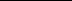 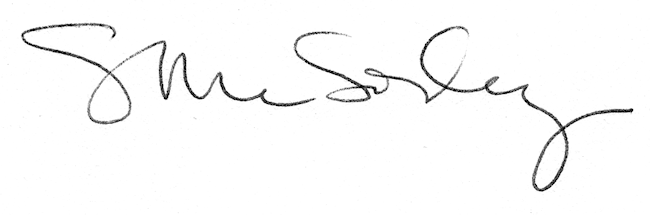 